博多南駅前ビル2階　イベントスペース利用申込書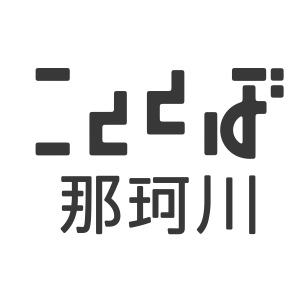 　　　　　　　　　　　　　　　　　　　　　　　　　　　　　　　　年　　月　　日　　　　　　　　　　　　　　　申請者　　住所・所在地　　団体名（個人は不要）　　代表者氏名担当者氏名連絡先以下のとおり利用を申請します。
なお、利用に際しては、各種「ご利用案内利用」に従います。＊太枠内はスタッフ側で記入【お問合せ先】こととば那珂川オフィス(博多南駅前ビル１F) 10:00〜19:00TEL：092-710-2003　FAX：092-710-2004　MAIL：mail@cototoba.com□　領収書と控えの作成　□　出納帳　□　手書き台帳　□　Googleカレンダー　□　ホワイトボードスケジュール　□　スペース利用状況項目内　　容内　　容内　　容内　　容内　　容内　　容事業名利用目的（利用内容）実施内容□飲食販売　□物販　□ 講座・ワークショップ　□ サークル活動　□ 教室　　□その他（　　　　　　　　　　　　　　　　　　　　）□飲食販売　□物販　□ 講座・ワークショップ　□ サークル活動　□ 教室　　□その他（　　　　　　　　　　　　　　　　　　　　）□飲食販売　□物販　□ 講座・ワークショップ　□ サークル活動　□ 教室　　□その他（　　　　　　　　　　　　　　　　　　　　）□飲食販売　□物販　□ 講座・ワークショップ　□ サークル活動　□ 教室　　□その他（　　　　　　　　　　　　　　　　　　　　）□飲食販売　□物販　□ 講座・ワークショップ　□ サークル活動　□ 教室　　□その他（　　　　　　　　　　　　　　　　　　　　）□飲食販売　□物販　□ 講座・ワークショップ　□ サークル活動　□ 教室　　□その他（　　　　　　　　　　　　　　　　　　　　）使用備品長机　　　　台　・　イス　　　　脚　・　パーテーション　　　枚　・　ホワイトボード　　台長机　　　　台　・　イス　　　　脚　・　パーテーション　　　枚　・　ホワイトボード　　台長机　　　　台　・　イス　　　　脚　・　パーテーション　　　枚　・　ホワイトボード　　台長机　　　　台　・　イス　　　　脚　・　パーテーション　　　枚　・　ホワイトボード　　台長机　　　　台　・　イス　　　　脚　・　パーテーション　　　枚　・　ホワイトボード　　台長机　　　　台　・　イス　　　　脚　・　パーテーション　　　枚　・　ホワイトボード　　台レンタル□プロジェクター1,000円 ・ □マイク・スピーカー1,000円 ・ □ナカート1,000円×　　台□プロジェクター1,000円 ・ □マイク・スピーカー1,000円 ・ □ナカート1,000円×　　台□プロジェクター1,000円 ・ □マイク・スピーカー1,000円 ・ □ナカート1,000円×　　台□プロジェクター1,000円 ・ □マイク・スピーカー1,000円 ・ □ナカート1,000円×　　台□プロジェクター1,000円 ・ □マイク・スピーカー1,000円 ・ □ナカート1,000円×　　台□プロジェクター1,000円 ・ □マイク・スピーカー1,000円 ・ □ナカート1,000円×　　台使用エリア　＊詳細記入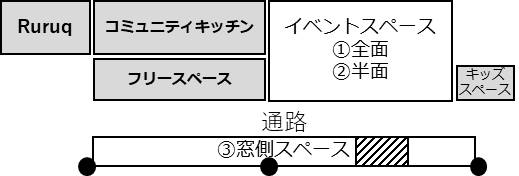 　＊詳細記入　＊詳細記入　＊詳細記入　＊詳細記入　＊詳細記入利用日利用日利用時間時間場所単価金額月　　　日（　　）月　　　日（　　）　時　　分　～　　時　　分まで円円月　　　日（　　）月　　　日（　　）　時　　分　～　　時　　分まで円円　月　　　日（　　）　月　　　日（　　）　時　　分　～　　時　　分まで円円　月　　　日（　　）　月　　　日（　　）　時　　分　～　　時　　分まで円円月　　　日（　　）月　　　日（　　）　時　　分　～　　時　　分まで円円会場費　　　　　　　　　円　＋　備品　　　　　　　　　円　＝　合計金額　　　　　　　　　円会場費　　　　　　　　　円　＋　備品　　　　　　　　　円　＝　合計金額　　　　　　　　　円会場費　　　　　　　　　円　＋　備品　　　　　　　　　円　＝　合計金額　　　　　　　　　円会場費　　　　　　　　　円　＋　備品　　　　　　　　　円　＝　合計金額　　　　　　　　　円会場費　　　　　　　　　円　＋　備品　　　　　　　　　円　＝　合計金額　　　　　　　　　円会場費　　　　　　　　　円　＋　備品　　　　　　　　　円　＝　合計金額　　　　　　　　　円会場費　　　　　　　　　円　＋　備品　　　　　　　　　円　＝　合計金額　　　　　　　　　円利用状況□電源　　□ 音源　　□ 映像　　□ 給水　　□飲食　　□ その他（　　　　　　　　　　）□電源　　□ 音源　　□ 映像　　□ 給水　　□飲食　　□ その他（　　　　　　　　　　）□電源　　□ 音源　　□ 映像　　□ 給水　　□飲食　　□ その他（　　　　　　　　　　）□電源　　□ 音源　　□ 映像　　□ 給水　　□飲食　　□ その他（　　　　　　　　　　）□電源　　□ 音源　　□ 映像　　□ 給水　　□飲食　　□ その他（　　　　　　　　　　）□電源　　□ 音源　　□ 映像　　□ 給水　　□飲食　　□ その他（　　　　　　　　　　）入場予定人数一日につき　　　　　人・延べ　　　　　人一日につき　　　　　人・延べ　　　　　人一日につき　　　　　人・延べ　　　　　人一日につき　　　　　人・延べ　　　　　人一日につき　　　　　人・延べ　　　　　人一日につき　　　　　人・延べ　　　　　人料金□ 有料（　　　　円 〜　　　　円）　　□ 参加費（　　　 　円）　　　□ 無料□ 有料（　　　　円 〜　　　　円）　　□ 参加費（　　　 　円）　　　□ 無料□ 有料（　　　　円 〜　　　　円）　　□ 参加費（　　　 　円）　　　□ 無料□ 有料（　　　　円 〜　　　　円）　　□ 参加費（　　　 　円）　　　□ 無料□ 有料（　　　　円 〜　　　　円）　　□ 参加費（　　　 　円）　　　□ 無料□ 有料（　　　　円 〜　　　　円）　　□ 参加費（　　　 　円）　　　□ 無料受付利用料金受領確認月　　日月　　日　月　　日